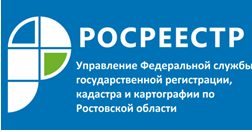 Пресс-релиз                                                                                                                                                   17.11.2021ЭЛЕКТРОННЫЕ УСЛУГИ И СЕРВИСЫ РОСРЕЕСТРАУправление Росреестра по Ростовской области напоминает, что в разделе «Услуги и сервисы» на сайте ведомства доступна следующая информация:- справочная информация по объектам недвижимости в режиме online, которая позволяет получить общедоступные сведения об объекте недвижимости;- публичная кадастровая карта – сервис, позволяющий получить информацию об объектах недвижимости и объектах реестра границ на кадастровой карте;- извещения о продаже доли в праве – благодаря этому сервису можно ознакомиться с опубликованными извещениями о продаже доли в праве общей собственности;- жизненные ситуации – раздел, в котором вы можете получить информацию об условиях предоставления государственной услуги в соответствии с жизненной ситуацией;Кроме того, на сайте Росреестра можно проверить, на каком этапе обработки находится ваш запрос (заявление), получить печатное представление электронного документа и проверить корректность его электронной подписи, отправить обращение, получить ответы на часто задаваемые вопросы по услугам и сервисам Росреестра и задать свой вопрос, найти ближайший офис Росреестра и записаться на прием, а также найти другую полезную информацию.Контакты для СМИ:Пресс-служба Управления Росреестра по Ростовской областиТатьяна Фатеева8-938-169-55-69FateevaTA@r61.rosreestr.ruwww.rosreestr.ru